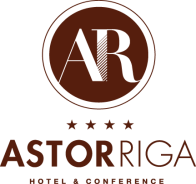 EGAS 2015
Riga,14-17 July, 2015      RESERVATION FORMRESERVATION TERMS AND CONDITIONS
Please note that registration will be able until 14.06. .2015., later on upon availability. We kindly ask you to send this form by e-mail to: reservations@astorrigahotel.lv. After we receive your application, we will send you confirmation for your booking.Rate can be extended up to 2 days ealier/ later.Guest credit card details are required to guarantee the reservation. The card will not be charged prior to your arrival and is required only to guarantee your booking. Guaranteed booking is valid until 24:00hrs on arrival day.Non-guaranteed reservations will be held until 6 p.m. on the arrival day.   In case the reservation is not guaranteed, the hotel reserves the right to sell the room to another client after 6pm of the arrival date.To make your booking guaranteed please provide us with your credit card number and the expiry date. Also the reservation can be guaranteed with deposit payment or company's agreementYour reservation can be cancelled without any charge until 2 p.m 1 day prior to your arrival.  The Customer shall be obligate to make all cancellationsin in written form by  fax or e-mail. The cancellation shall be confirmed by the Hotel also in written form by  fax or e-mail.We trust in your understanding that in case of a no-show or a late cancellation we will charge your credit card for 100% of the first night stay.
We are looking forward to welcome you 
at ASTOR RIGA HOTEL!Guest SurnameGuest NameArrival dateDeparture dateRoom category:Single roomDouble/Twin roomStandard calss  room70 EUR80 EURBusiness class room80 EUR90 EURThe above rates are per room per night and inclusive: delicious hot breakfast buffet, free WiFi, VAT.The above rates are per room per night and inclusive: delicious hot breakfast buffet, free WiFi, VAT.The above rates are per room per night and inclusive: delicious hot breakfast buffet, free WiFi, VAT.The above rates are per room per night and inclusive: delicious hot breakfast buffet, free WiFi, VAT.The above rates are per room per night and inclusive: delicious hot breakfast buffet, free WiFi, VAT.Number of roomsNumber of personsNumber of personsCredit Card numberCredit Card validityCredit Card validityE-mail address and phone numberSpecial requestsTransfer from/to Airport/ Price :18 EUR per way